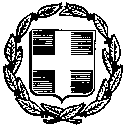 ΘΕΜΑΑπό το σχολικό κτίριο στο ανοιχτό σχολείο, αρχιτεκτονικές προσεγγίσεις και διάλογος με το εικαστικό έργο «λοξή τάξη»Τρίτη, 12 Μαΐου 2015, 16.00-19.00Μουσείο Μπενάκη, Πειραιώς 138 Τα γραφεία Πολιτιστικών Θεμάτων και Περιβαλλοντικής Εκπαίδευσης της Α΄ Διεύθυνσης Π.Ε. Αθηνών, στο πλαίσιο της λειτουργίας του Τοπικού Δικτύου «Βλέμμα στην πόλη» (απόφαση ίδρυσης του Δικτύου αρ. πρ. 22844-3-16/10/2014) και του θεματικού κύκλου για τις Τέχνες, διοργανώνουν σεμινάριο για 25 εκπαιδευτικούς, με θέμα «Από το σχολικό κτίριο στο ανοιχτό σχολείο, αρχιτεκτονικές προσεγγίσεις και διάλογος με το εικαστικό έργο «λοξή τάξη», την Τρίτη 5 Μαΐου 2015, στο Μουσείο Μπενάκη, Πειραιώς 138 και ώρες 16.00-19.00. Πρόσβαση: σταθμός Μετρό Κεραμεικός / Σταθμός ΗΣΑΠ Πετράλωνα / λεωφορεία 815, 049, 914, 838, Β18, Γ18,  τρόλεϊ 21. Οι εκπαιδευτικοί θα έχουν την ευκαιρία:Να δουν στοιχεία για σχολικά κτίρια της Αθήνα που έχουν σχεδιαστεί από επώνυμους αρχιτέκτονες και να γνωρίσουν τις αντιλήψεις τους, επίκαιρες και πάλι, όπως διαφαίνονται από το έργο τους για  το άνοιγμα του σχολείου προς την κοινότητα. Να δουν τα σχετικά με σχολικά κτίρια αρχεία του Μουσείου Μπενάκη και να συζητήσουν για τρόπους αξιοποίησής τους, σε συνδυασμό με τα αρχεία των σχολείων και τα αρχιτεκτονικά στοιχεία της περιοχής τους, στο πλαίσιο  πολιτιστικών και περιβαλλοντικών προγραμμάτων. Να προσεγγίσουν το εικαστικό έργο του Ζάφου Ξαγοράρη «Λοξή τάξη», που εκτίθεται στον αίθριο χώρο του μουσείου, με τη βοήθεια του δημιουργού, και να συζητήσουν για το πώς μπορεί να αξιοποιηθεί η τέχνη ως έκφραση της σχέσης με τον σχολικό χώρο και το άνοιγμά του στην κοινότητα.  Εισηγήσεις θα γίνουν από τους: Μάρω Καρδαμίτση Αδάμη,  υπεύθυνη των Αρχείων Νεοελληνικής Αρχιτεκτονικής του Μουσείου Μπενάκη, ομότιμη καθηγήτρια του Εθνικού Μετσόβιου ΠολυτεχνείουΜπάμπη Μπαλτά, εκπαιδευτικόΖάφο Ξαγοράρη, εικαστικόΓια τη συμμετοχή σας παρακαλούμε να συμπληρώσετε ηλεκτρονικά την αίτηση μέχρι τη Δευτέρα 11 Μαΐου, 10 π.μ., στη https://docs.google.com/forms/d/1VJZribsPwl7TVdute_zRlVkNF7ZTfFQyACOMhL3hUhc/viewform . Προτεραιότητα έχουν εκπαιδευτικοί που υλοποιούν σχετικό πολιτιστικό ή περιβαλλοντικό πρόγραμμα, καθώς και οι εκπαιδευτικοί που εργάζονται σε σχολικά κτίρια με ιστορική ή αρχιτεκτονική ιδιαιτερότητα. Οι εκπαιδευτικοί  θα πληροφορηθούν τη συμμετοχή τους αποκλειστικά από την ιστοσελίδα της Α΄ Διεύθυνσης Π.Ε. Αθήνας http://dipe-a-athin.att.sch.gr/index.php/perivallontiki-ekpaidefsi, ή  http://dipe-a-athin.att.sch.gr/index.php/politistika-themata, όπου θα αναρτηθεί κατάλογος συμμετεχόντων στις 11 Μαΐου 2015, μετά τις 13.30.Οι συμμετέχοντες θα πρέπει να βρίσκονται ακριβώς στις 16.00 στην είσοδο του κτιρίου, αργότερα δεν θα είναι δυνατή η είσοδος στο Μουσείο.ΕΛΛΗΝΙΚΗ ΔΗΜΟΚΡΑΤΙΑ ΥΠΟΥΡΓΕΙΟ ΠΟΛΙΤΙΣΜΟΥ, ΠΑΙΔΕΙΑΣ & ΘΡΗΣΚΕΥΜΑΤΩΝ ΠΕΡΙΦΕΡΕΙΑΚΗ ΔΙΕΥΘΥΝΣΗ ΠΡΩΤΟΒΑΘΜΙΑΣ & ΔΕΥΤΕΡΟΒΑΘΜΙΑΣ ΕΚΠΑΙΔΕΥΣΗΣ ΑΤΤΙΚΗΣ Α΄ ΔΙΕΥΘΥΝΣΗ Π.Ε. ΑΘΗΝΩΝ Δώρου 9, 104 32 ΑΘΗΝΑ Website: http://dipe‐a‐athin.att.sch.grΓΡΑΦΕΙΟ ΠΕΡΙΒΑΛΛΟΝΤΙΚΗΣ ΕΚΠ/ΣΗΣ Μαρία Δημοπούλου Τηλ.:2105244883 perivallontikiaathinas@yahoo.grΓΡΑΦΕΙΟ ΠΟΛΙΤΙΣΤΙΚΩΝ ΘΕΜΑΤΩΝ Καλλιόπη Κύρδη Τηλ.: 210 5202181 a.politistika@gmail.com ΑΘΗΝΑ, 5-5-2015                ΑΡ. ΠΡΩΤ.:  6390ΠΡΟΣ: Όλες τις σχολικές μονάδες της Α΄ Δ/νσης Π.Ε. Αθηνών (Έδρες τους) ΚΟΙΝ.: Περιφερειακή Δ/νση  Α/θμιας και Β/θμιας Εκπ/σης Αττικής               κ.κ. Σχολικούς Συμβούλους Π.Ε.	Προσχολικής Αγωγής	Δημοτικής Εκπαίδευσης	Ειδικής ΑγωγήςΟι ΥπεύθυνεςΠεριβαλλοντικής Εκπ/σης και Πολιτιστικών Θεμάτωντης Α΄ Διεύθυνσης Π. Ε. ΑθηνώνΜ. Δημοπούλου                     Κ. ΚύρδηΗ Διευθύντρια Εκπαίδευσηςτης Α΄ Διεύθυνσης Π. Ε. ΑθηνώνΔήμητρα Χατζημανώλη